18 октября 2021									           № 314«О признании утратившими силу отдельных муниципальных нормативных правовых актов администрации поселка Березовка Березовского района Красноярского»В целях приведения отдельных муниципальных нормативных правовых актов администрации поселка Березовка Березовского района Красноярского края в соответствие с законодательством Российской Федерации, на основании части 14 Федерального Закона от 06.10.2003 №131-3 «Об общих принципах организации местного самоуправления», руководствуясь Уставом поселка Березовка, ПОСТАНОВЛЯЮ:Признать утратившим силу постановление администрации поселка Березовка «Об утверждении Порядка предоставления субсидий юридическим лицам из местного бюджета» №171 от 15.08.2014г.Контроль за исполнением настоящего постановления оставляю за собой. Постановление вступает в силу со следующего дня после официального опубликования в газете «Пригород» и подлежит размещению на официальном сайте администрации поселка Березовка Березовского района Красноярского края www.pgt-berezovka.ru.Глава  поселка Березовка                                                                                      С.А. Суслов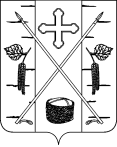 АДМИНИСТРАЦИЯ ПОСЕЛКА БЕРЕЗОВКАБЕРЕЗОВСКОГО РАЙОНА КРАСНОЯРСКОГО КРАЯПОСТАНОВЛЕНИЕп. Березовка